New River Third Grade Supply List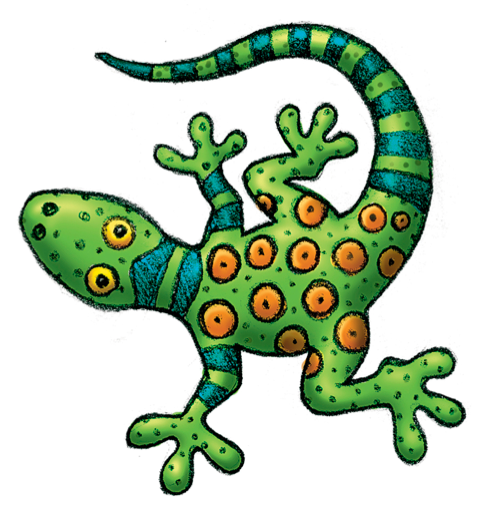 Needed Supplies5 packages of No. 2 pencils (yellow only- no patterns please & no mechanical)		1 package of dry erase markers 1 package of washable markers2 package of crayons10 glue sticks (Elmer’s if possible)10 pocket folders with 3 prongs (solid colors only please) plastic works best!5  two-subject W I D E-ruled spiral notebooks (solid colors only please)3 composition notebooks (black/white or solid colors)3 reams of copy paper2 boxes of tissues2 boxes Ziploc bags: quart or gallon (no snack size)Optional Supplies 1 pair of Fiskar scissors                                                             Pencil top erasersHand sanitizer                   									           Lysol wipesPaper towelsMagic erasersPlease bring in the following supplies on the day of registration OR the first day of school! We ask that you DO NOT put your child’s name on these items, as everyone will have “community use” of these materials.Thank you!